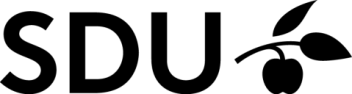 Opdatering af ph.d.-planUd over de regelmæssige evalueringer skal ph.d.-forløbet evalueres, hvis der sker større ændringer af ph.d.-projektet eller andre elementer i ph.d.-planen. Større ændringer kan eksempelvis være betydelige ændringer af forskningsdesign, data- eller teorigrundlag. Det kan også være betydelige ændringer i tidsplanerne, herunder forsinkelser af delelementer. Endelig kan der være tale om ændring af afhandlingens form, ændring af stedet for eller betydelige ændringer af varigheden af udlandsophold, eller betydelige ændringer i kursusprogrammet eller formidlingsaktiviteter. I tilfælde af sådanne ændringer udarbejder den ph.d.-studerende og hovedvejlederen i fællesskab en beskrivelse af ændringerne og baggrunden herfor. Beskrivelsen fremsendes til ph.d.-skolens sekretariat. Det er hovedvejlederens ansvar at rapporten indsendes. Sammen med beskrivelsen af ændringerne fremsendes en udtalelse fra hovedvejlederen med en vurdering af det hidtidige forløb og de planlage ændringer i forhold til ph.d.-planen, samt en vurdering af den ph.d.-studerendes mulighed for at gennemføre uddannelsen i henhold til ph.d.-planen. Udtalelsen skal enten bekræfte, at ph.d.-uddannelsen gennemføres i henhold til ph.d.-planen eller redegøre for nødvendige justeringer. Den ph.d.-studerende skal have en kopi af udtalelsen, og har inden for 2 uger mulighed for a fremkomme med bemærkninger til udtalelsen. Eventuelle ansøgninger om godkendelse af gennemført kursusaktivitet skal vedlægges ph.d.-planen/førsteårs evalueringen/andetårs evalueringen som bilag. Blanket til ansøgning om godkendelse af gennemført kursusaktivitet kan hentes her.Ændringer i forhold til tidligere godkendt ph.d.-plan
Den udfyldte blanket skal sendes til ph.d.-skolen ved
Det Samfundsvidenskabelige Fakultet på phdsek@sam.sdu.dkNavn:Institut:Institut:Ph.d.-projektets titel:Fagområde:
Fagområde:
Evt. forskerskoletilknytning:(Angiv navn på evt. forskerskole)Ph.d.-studiet påbegyndt:(Dato)
     Ph.d.-studiet forventes afsluttet:(Dato)
     Hovedvejleder:Evt. medvejledere:Evt. medvejledere:Tidsplan for ph.d.-projektet(Angiv i hovedpunkter, hvordan det samlede ph.d.-forløb planlægges gennemført)Aftale om vejledningens form og hyppighed(Angiv hvor mange vejledningstimer, der er afholdt pr. semester og hvilke aftaler der er for fremtiden.)Rollefordelingen mellem hovedvejleder og medvejleder(Specificér rollefordelingen mellem disse og redegør for i hvilket omfang, de står til rådighed.)Plan for ph.d.-projektet(Projektbeskrivelse for forskningsprojektet – herunder angivelse af forskningsspørgsmål, teori og metode samt beskrivelse af eventuelle delprojekter og milepæle. Ca. 5-10 sider evt. som bilag)Plan for ph.d.-afhandlingens formPlan for ph.d.-kurser(Sammensætningen af ph.d.-kurser skal ske i samråd med hovedvejleder. Fagbeskrivelser skal om muligt vedlægges)Plan for ph.d.-kurser(Sammensætningen af ph.d.-kurser skal ske i samråd med hovedvejleder. Fagbeskrivelser skal om muligt vedlægges)Plan for ph.d.-kurser(Sammensætningen af ph.d.-kurser skal ske i samråd med hovedvejleder. Fagbeskrivelser skal om muligt vedlægges)Plan for ph.d.-kurser(Sammensætningen af ph.d.-kurser skal ske i samråd med hovedvejleder. Fagbeskrivelser skal om muligt vedlægges)Plan for ph.d.-kurser(Sammensætningen af ph.d.-kurser skal ske i samråd med hovedvejleder. Fagbeskrivelser skal om muligt vedlægges)KursustitelTypeKursussted/udbyderForskerskolekursus(Hvis ja – sæt X)Forslag til ECTSPlan for deltagelse i aktive forskermiljøer – herunder ophold ved andre, primært udenlandske, forskningsinstitutioner(Hvis ph.d.-planen ikke omfatter udlandsophold, skal der angives kort begrundelse)Plan for deltagelse i aktive forskermiljøer – herunder ophold ved andre, primært udenlandske, forskningsinstitutioner(Hvis ph.d.-planen ikke omfatter udlandsophold, skal der angives kort begrundelse)Plan for deltagelse i aktive forskermiljøer – herunder ophold ved andre, primært udenlandske, forskningsinstitutioner(Hvis ph.d.-planen ikke omfatter udlandsophold, skal der angives kort begrundelse)Institutionens navn/landOpholdets startdatoOpholdets slutdatoKommentarfelt:
     Kommentarfelt:
     Kommentarfelt:
     Plan for videnformidling(Opnåelse af erfaring med undervisning eller anden form for videnformidling, der er relateret til den ph.d.-studerendes ph.d.-projekt. Angiv type og omfang – min. 300 timer)Plan for videnformidling(Opnåelse af erfaring med undervisning eller anden form for videnformidling, der er relateret til den ph.d.-studerendes ph.d.-projekt. Angiv type og omfang – min. 300 timer)TypeArbejdstimerUndervisningDeltagelse i pædagogisk uddannelse og vejledningVejledning af studerendeUdarbejdelse af formidlende bøger, bogbidrag, artikler, kronikker eller postersErhvervsrapport (ErhvervsPhD-studerende)Formidlende foredragAndetAftaler om ophavsret(Gennemføres ph.d.-studiet i samarbejde med flere parter, skal ph.d.-planen inkludere en aftale om ophavsrettigheder og rettigheder til indsamlet datamateriale. Evt. indskrænkninger i ophavsrettigheder skal godkendes af dekanen efter indstilling fra ph.d.-skolelederen. Hvis ikke særlige forhold gør sig gældende, skal afhandlingen offentliggøres)Aftaler om ophavsret(Gennemføres ph.d.-studiet i samarbejde med flere parter, skal ph.d.-planen inkludere en aftale om ophavsrettigheder og rettigheder til indsamlet datamateriale. Evt. indskrænkninger i ophavsrettigheder skal godkendes af dekanen efter indstilling fra ph.d.-skolelederen. Hvis ikke særlige forhold gør sig gældende, skal afhandlingen offentliggøres)Finansieringsplan(Angiv om ph.d.-studiet finansieres af interne (fakultetsstipendier) eller eksterne midler)Udtalelse fra hovedvejleder(Udtalelse fra hovedvejleder om ph.d.-planen og den ph.d.-studerendes forudsætninger i forhold til ph.d.-planen – herunder en vurdering af om det er realistisk at den ph.d.-studerende kan gennemføre planen inden for ph.d.-perioden)UnderskrifterUnderskrifterUnderskrifterUnderskrifterDatoNavnUnderskriftInstitutlederHovedvejlederPh.d.-studerendeVirksomhedsvejlederTredjepartsvejleder